Queensland Government Building and Construction Training Policy 
(Training Policy)Indigenous Economic Opportunities PlanforRemote Discrete Indigenous CommunitiesThe Core Hours to be completed on the below table are optional for the Principal Contractor. **Core Hours must be reported on TPASLocal Aboriginal and Torres Strait Islander Apprentice and Trainee Employment/Training Hours (New Entrants only). *These hours are recordedFirst Name	Last Name	Engaged as	Trade area	Employer	Agreed Hours Achieved hoursLocal Aboriginal and Torres Strait Islander Employment/Training Hours. ( Other Workforce)	These hours are recorded by the contractor on TPAS.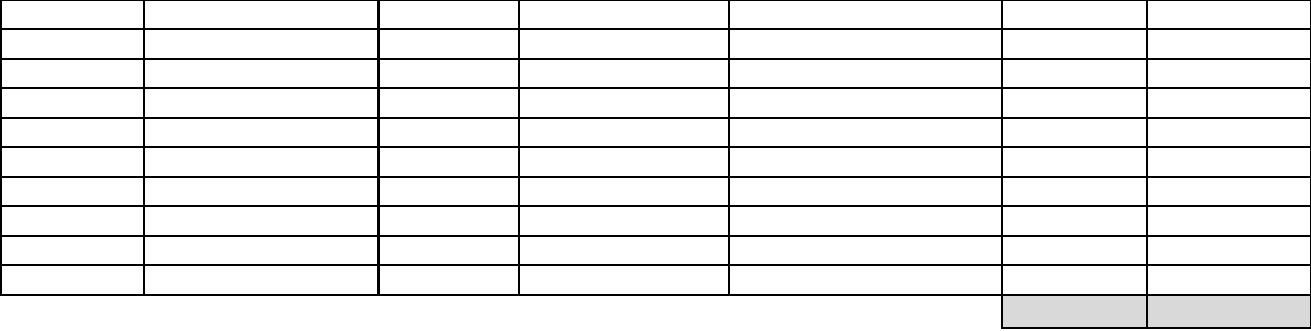 First Name	Last Name	Engaged as	Trade area	Employer or RTO	Agreed Hours Achieved hours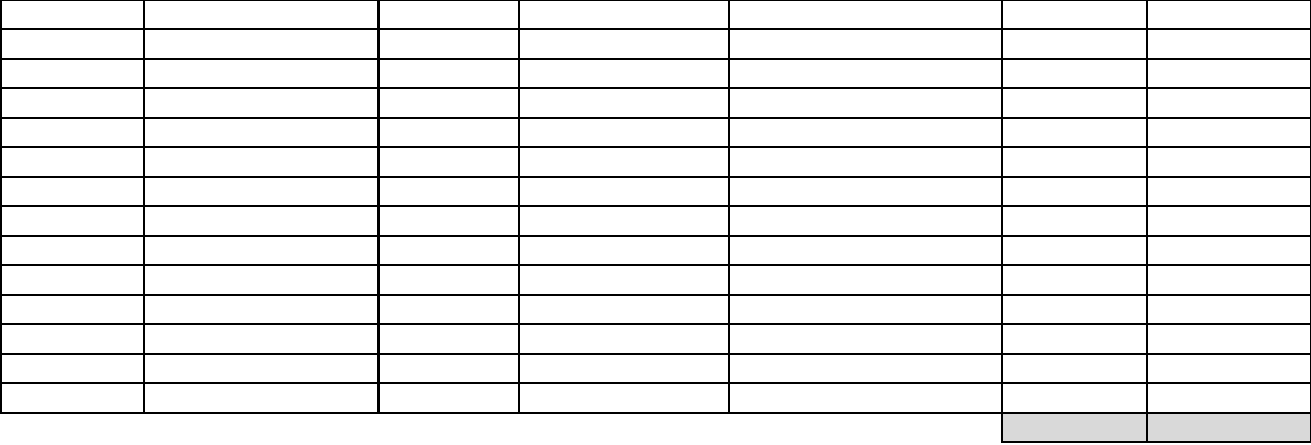 The table below details the IEO Plan local business supply requirements to meet compliance for this project.Local Aboriginal and Torres Strait Islander Business Supply Local and/or SubcontractorGoods/Services/Businesdetails SupplyIndigenous Economic Opportunities Plan AgreementThe information provided in this Indigenous Economic Opportunities Plan has been agreed to by {Insert Aboriginal and/or Torres Strait Islander Council or Authority} , {Insert 
Tenderer} and {Insert Principal Queensland Government Agency}Signed of behalf of the Aboriginal and/or Torres Strait Islander Council or authority - Executive RepresentativeName:	Signature:Position:	Date:	/ /Signed on behalf of the tendererName:	Signature:Position:	Date:	/ /Signed on behalf of Principal Queensland Government AgencyName:	Signature:Position:	Date:	/ /1. If the Aboriginal and/or Torres Strait Islander Council and the tenderer is the same, the Council would complete and sign as the tenderer only.Achievement of outcomes against the agreed Indigenous Economic Opportunities PlanThe information provided in this Indigenous Economic Opportunities Plan has been agreed to by {Insert Aboriginal and/or Torres Strait IslanderQueensland Government Building and Construction Training Policy 
Indigenous Project Summary - IEO Plan and Core RequirementsQueensland Government Building and Construction Training Policy 
Indigenous Project Summary - IEO Plan and Core RequirementsQueensland Government Building and Construction Training Policy 
Indigenous Project Summary - IEO Plan and Core RequirementsQueensland Government Building and Construction Training Policy 
Indigenous Project Summary - IEO Plan and Core RequirementsQueensland Government Building and Construction Training Policy 
Indigenous Project Summary - IEO Plan and Core RequirementsQueensland Government Building and Construction Training Policy 
Indigenous Project Summary - IEO Plan and Core RequirementsPROJECT DETAILSPROJECT DETAILSPROJECT DETAILSPROJECT DETAILSPROJECT DETAILSPROJECT DETAILSAll boxes shaded yellow must be completedAll boxes shaded yellow must be completedDateDateTotal Project Cost (inc GST)Project No.Project Type (Build/Civil)Project name 
Locality 
Client/AgencyTotal Project Cost (inc GST)Project No.Project Type (Build/Civil)Project name 
Locality 
Client/AgencyTotal Project Cost (inc GST)Project No.Project Type (Build/Civil)Project name 
Locality 
Client/AgencyTotal Project Cost (inc GST)Project No.Project Type (Build/Civil)Project name 
Locality 
Client/AgencyTotal Project Cost (inc GST)Project No.Project Type (Build/Civil)Project name 
Locality 
Client/AgencyTRAINING POLICY (MINIMUM) REQUIREMENTSTRAINING POLICY (MINIMUM) REQUIREMENTSTRAINING POLICY (MINIMUM) REQUIREMENTSTRAINING POLICY (MINIMUM) REQUIREMENTSTRAINING POLICY (MINIMUM) REQUIREMENTSTRAINING POLICY (MINIMUM) REQUIREMENTSAdditional Requirement Calculated IEO PlanAdditional Requirement Calculated IEO PlanAdditional Requirement Calculated IEO PlanCore RequirementAdditional Requirement Calculated IEO PlanAdditional Requirement Calculated IEO PlanAdditional Requirement Calculated IEO PlanApprentices/Trainees (new entrants)Other Workforce 
Total Deemed Hours0Additional Requirement Calculated IEO PlanAdditional Requirement Calculated IEO PlanAdditional Requirement Calculated IEO Plan$0Apprentices/Trainees (new entrants)Other Workforce 
Total Deemed Hours0Additional Requirement Calculated IEO PlanAdditional Requirement Calculated IEO PlanAdditional Requirement Calculated IEO PlanApprentices/Trainees (new entrants)Other Workforce 
Total Deemed Hours0Additional Requirement Calculated IEO PlanAdditional Requirement Calculated IEO PlanAdditional Requirement Calculated IEO PlanApprentices/Trainees (new entrants)Other Workforce 
Total Deemed HoursAdditional Requirement Calculated IEO PlanAdditional Requirement Calculated IEO PlanAdditional Requirement Calculated IEO PlanAPPROVED INDIGENOUS ECONOMIC OPPORTUNITIES PLAN (IEOP)APPROVED INDIGENOUS ECONOMIC OPPORTUNITIES PLAN (IEOP)APPROVED INDIGENOUS ECONOMIC OPPORTUNITIES PLAN (IEOP)APPROVED INDIGENOUS ECONOMIC OPPORTUNITIES PLAN (IEOP)APPROVED INDIGENOUS ECONOMIC OPPORTUNITIES PLAN (IEOP)APPROVED INDIGENOUS ECONOMIC OPPORTUNITIES PLAN (IEOP)Agreed RequirementsApprentices and Trainees 
(new entrants only)Other Workforce 
Employment/TrainingLocal Indigenous Business Supply/Local Indigenous Business Supply/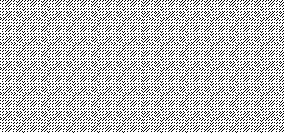 Core Hours00Agreed Additional Hours (1)00Agreed Goods and Services(2) $0$0ACHIEVED EMPLOYMENT, TRAINING and INDIGENOUS BUSINESS OUTCOMESACHIEVED EMPLOYMENT, TRAINING and INDIGENOUS BUSINESS OUTCOMESACHIEVED EMPLOYMENT, TRAINING and INDIGENOUS BUSINESS OUTCOMESACHIEVED EMPLOYMENT, TRAINING and INDIGENOUS BUSINESS OUTCOMESACHIEVED EMPLOYMENT, TRAINING and INDIGENOUS BUSINESS OUTCOMESACHIEVED EMPLOYMENT, TRAINING and INDIGENOUS BUSINESS OUTCOMESAchieved OutcomesApprentices and Trainees 
(new entrants only)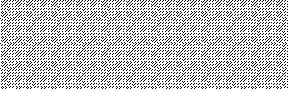 Other Workforce 
Employment/TrainingOther Workforce 
Employment/TrainingLocal Indigenous Business Supply/Total Core Deemed Hours Achieved (3)000IEO Plan Additional Requirement Achieved (4)000$0Total IEO Plan Value Achieved (5)$0accredited training over and above the minimum core requirementsopportunities for Indigenous projects and are in addition to the core requirements under the Training Policy.as part of the core requirement under the Training Policy for apprentices/trainees (new entrants) or other workforce.Indigenous workers, and accredited training over and above the minimum core requirements as well as the actual locallabour rate plus the actual local Indigenous business supply and/or subcontractor expenditure.accredited training over and above the minimum core requirementsopportunities for Indigenous projects and are in addition to the core requirements under the Training Policy.as part of the core requirement under the Training Policy for apprentices/trainees (new entrants) or other workforce.Indigenous workers, and accredited training over and above the minimum core requirements as well as the actual locallabour rate plus the actual local Indigenous business supply and/or subcontractor expenditure.accredited training over and above the minimum core requirementsopportunities for Indigenous projects and are in addition to the core requirements under the Training Policy.as part of the core requirement under the Training Policy for apprentices/trainees (new entrants) or other workforce.Indigenous workers, and accredited training over and above the minimum core requirements as well as the actual locallabour rate plus the actual local Indigenous business supply and/or subcontractor expenditure.accredited training over and above the minimum core requirementsopportunities for Indigenous projects and are in addition to the core requirements under the Training Policy.as part of the core requirement under the Training Policy for apprentices/trainees (new entrants) or other workforce.Indigenous workers, and accredited training over and above the minimum core requirements as well as the actual locallabour rate plus the actual local Indigenous business supply and/or subcontractor expenditure.Notes:Indigenous workers, and employment, training and business supply the Training Policy Administration System (TPAS)the employment and training of apprentices/trainees, be recorded on TPASpart of the IEO plan multiplied by $45 per houraccredited training over and above the minimum core requirementsopportunities for Indigenous projects and are in addition to the core requirements under the Training Policy.as part of the core requirement under the Training Policy for apprentices/trainees (new entrants) or other workforce.Indigenous workers, and accredited training over and above the minimum core requirements as well as the actual locallabour rate plus the actual local Indigenous business supply and/or subcontractor expenditure.accredited training over and above the minimum core requirementsopportunities for Indigenous projects and are in addition to the core requirements under the Training Policy.as part of the core requirement under the Training Policy for apprentices/trainees (new entrants) or other workforce.Indigenous workers, and accredited training over and above the minimum core requirements as well as the actual locallabour rate plus the actual local Indigenous business supply and/or subcontractor expenditure.accredited training over and above the minimum core requirementsopportunities for Indigenous projects and are in addition to the core requirements under the Training Policy.as part of the core requirement under the Training Policy for apprentices/trainees (new entrants) or other workforce.Indigenous workers, and accredited training over and above the minimum core requirements as well as the actual locallabour rate plus the actual local Indigenous business supply and/or subcontractor expenditure.accredited training over and above the minimum core requirementsopportunities for Indigenous projects and are in addition to the core requirements under the Training Policy.as part of the core requirement under the Training Policy for apprentices/trainees (new entrants) or other workforce.Indigenous workers, and accredited training over and above the minimum core requirements as well as the actual locallabour rate plus the actual local Indigenous business supply and/or subcontractor expenditure.Agreed additional hours are the employment and training hours for apprentices/trainees,The agreed IEO plan refers to the agreed outcomes for local IndigenousThe total core deemed hours achieved are the total hours recorded inIEO plan requirements achieved are the additional hours achieved for Indigenous business supply and/or subcontractor expenditure.These canTotal IEO plan value achieved is the total additional hours achieved asIndigenous workers, and employment, training and business supply the Training Policy Administration System (TPAS)the employment and training of apprentices/trainees, be recorded on TPASpart of the IEO plan multiplied by $45 per houraccredited training over and above the minimum core requirementsopportunities for Indigenous projects and are in addition to the core requirements under the Training Policy.as part of the core requirement under the Training Policy for apprentices/trainees (new entrants) or other workforce.Indigenous workers, and accredited training over and above the minimum core requirements as well as the actual locallabour rate plus the actual local Indigenous business supply and/or subcontractor expenditure.accredited training over and above the minimum core requirementsopportunities for Indigenous projects and are in addition to the core requirements under the Training Policy.as part of the core requirement under the Training Policy for apprentices/trainees (new entrants) or other workforce.Indigenous workers, and accredited training over and above the minimum core requirements as well as the actual locallabour rate plus the actual local Indigenous business supply and/or subcontractor expenditure.accredited training over and above the minimum core requirementsopportunities for Indigenous projects and are in addition to the core requirements under the Training Policy.as part of the core requirement under the Training Policy for apprentices/trainees (new entrants) or other workforce.Indigenous workers, and accredited training over and above the minimum core requirements as well as the actual locallabour rate plus the actual local Indigenous business supply and/or subcontractor expenditure.accredited training over and above the minimum core requirementsopportunities for Indigenous projects and are in addition to the core requirements under the Training Policy.as part of the core requirement under the Training Policy for apprentices/trainees (new entrants) or other workforce.Indigenous workers, and accredited training over and above the minimum core requirements as well as the actual locallabour rate plus the actual local Indigenous business supply and/or subcontractor expenditure.Name of Business/Supplier	Goods and/or ServiceAgreed	AchievedTotal Business Supply/Service00Council or Authority}Name: 
Position:Comment:Name: 
Position:Comment:Name: 
Position:Comment:, {Insert Tenderer} and {Insert Principal Queensland Government Agency}Signed of behalf of the Aboriginal and/or Torres Strait Islander Council or authority - Executive RepresentativeSignature:Date:	/	/ , {Insert Tenderer} and {Insert Principal Queensland Government Agency}Signed of behalf of the Aboriginal and/or Torres Strait Islander Council or authority - Executive RepresentativeSignature:Date:	/	/ , {Insert Tenderer} and {Insert Principal Queensland Government Agency}Signed of behalf of the Aboriginal and/or Torres Strait Islander Council or authority - Executive RepresentativeSignature:Date:	/	/ Council or Authority}Name: 
Position:Comment:Name: 
Position:Comment:Name: 
Position:Comment:Council or Authority}Name: 
Position:Comment:Name: 
Position:Comment:Name: 
Position:Comment:Signed on behalf of the tendererSignature:Date:/  /Council or Authority}Name: 
Position:Comment:Name: 
Position:Comment:Name: 
Position:Comment:Council or Authority}Name: 
Position:Comment:Name: 
Position:Comment:Name: 
Position:Comment:Signed on behalf of Principal Queensland Government AgencySignature:Date:/  /Council or Authority}Name: 
Position:Comment:Name: 
Position:Comment:Name: 
Position:Comment: